Lesson 12: Using Equations for LinesLet’s write equations for lines.12.1: Missing centerA dilation with scale factor 2 sends  to . Where is the center of the dilation?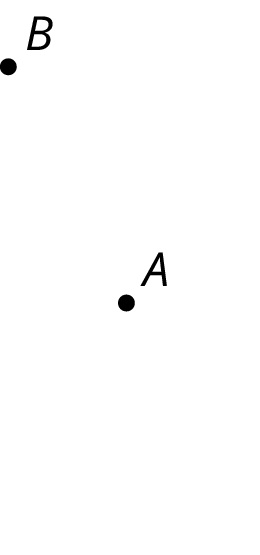 12.2: Writing Relationships from Two PointsHere is a line.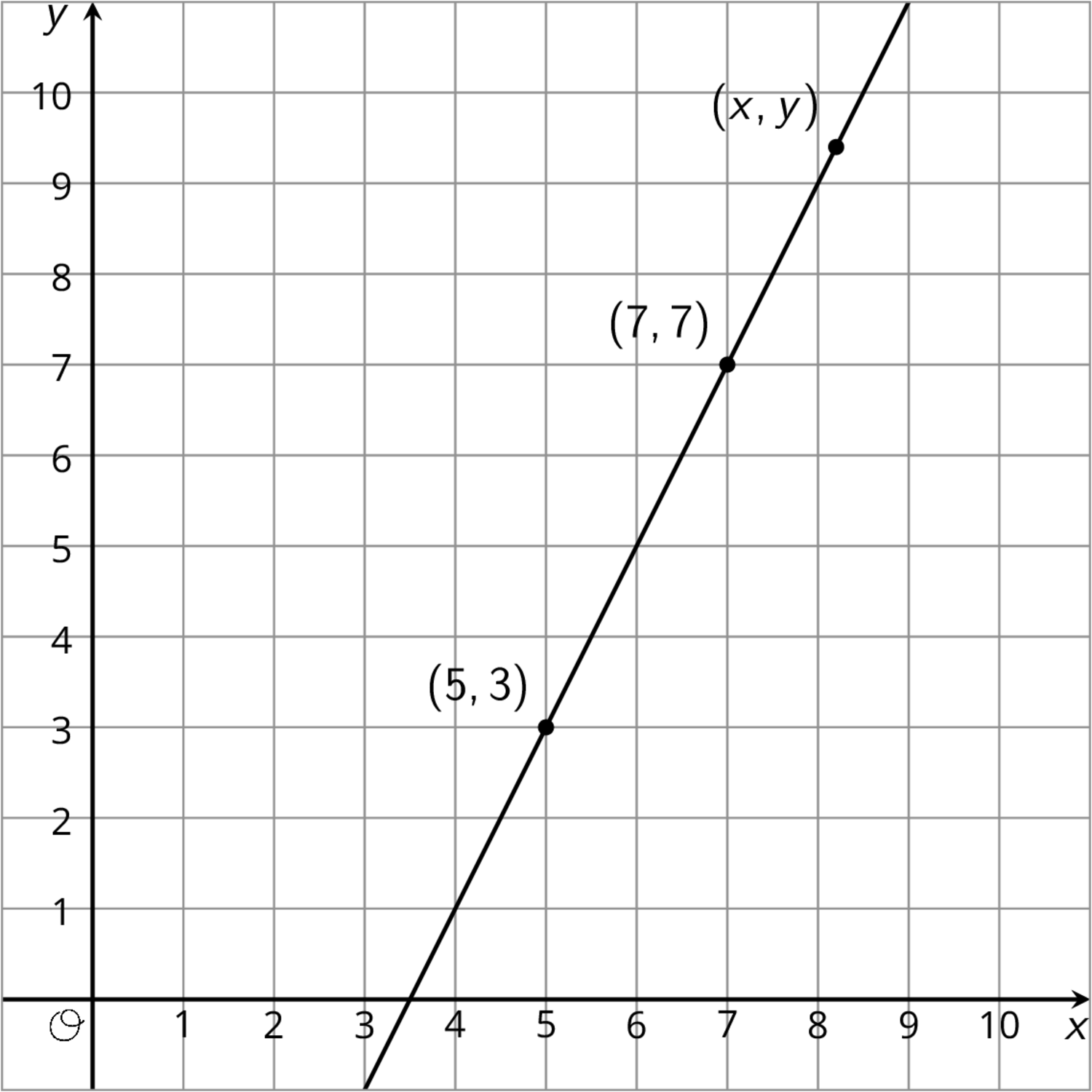 Using what you know about similar triangles, find an equation for the line in the diagram.What is the slope of this line? Does it appear in your equation?Is  also on the line? How do you know?Is  also on the line?Are you ready for more?There are many different ways to write down an equation for a line like the one in the problem.  Does  represent the line?  What about ?  What about ?  Explain your reasoning.12.3: Dilations and Slope TrianglesHere is triangle .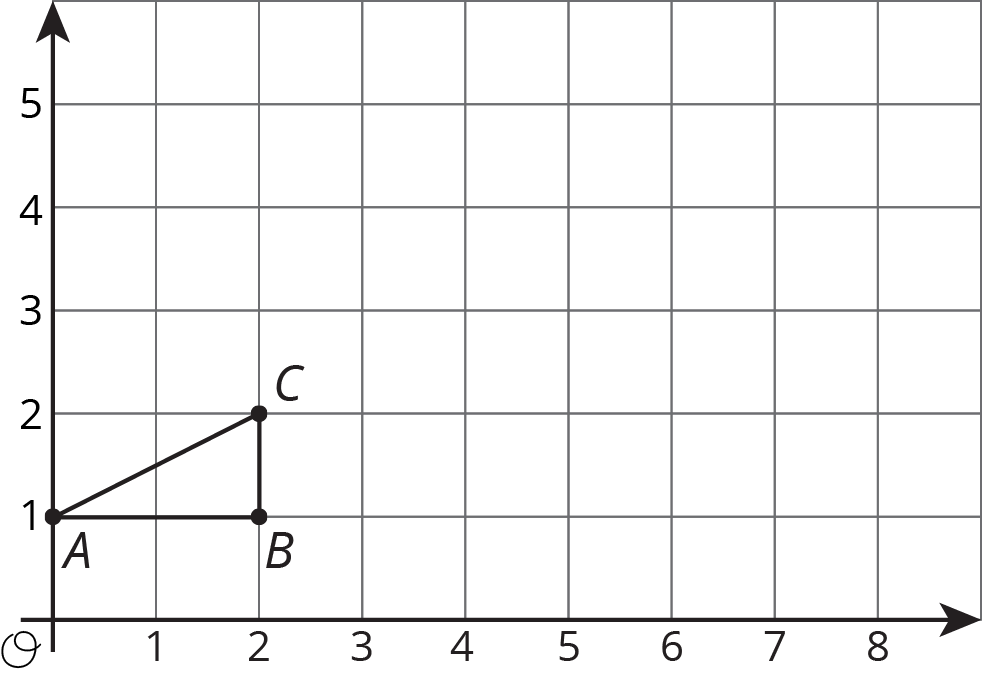 Draw the dilation of triangle  with center  and scale factor 2.Draw the dilation of triangle  with center  and scale factor 2.5.Where is  mapped by the dilation with center  and scale factor ?For which scale factor does the dilation with center  send  to ? Explain how you know.Lesson 12 SummaryWe can use what we know about slope to decide if a point lies on a line. Here is a line with a few points labeled.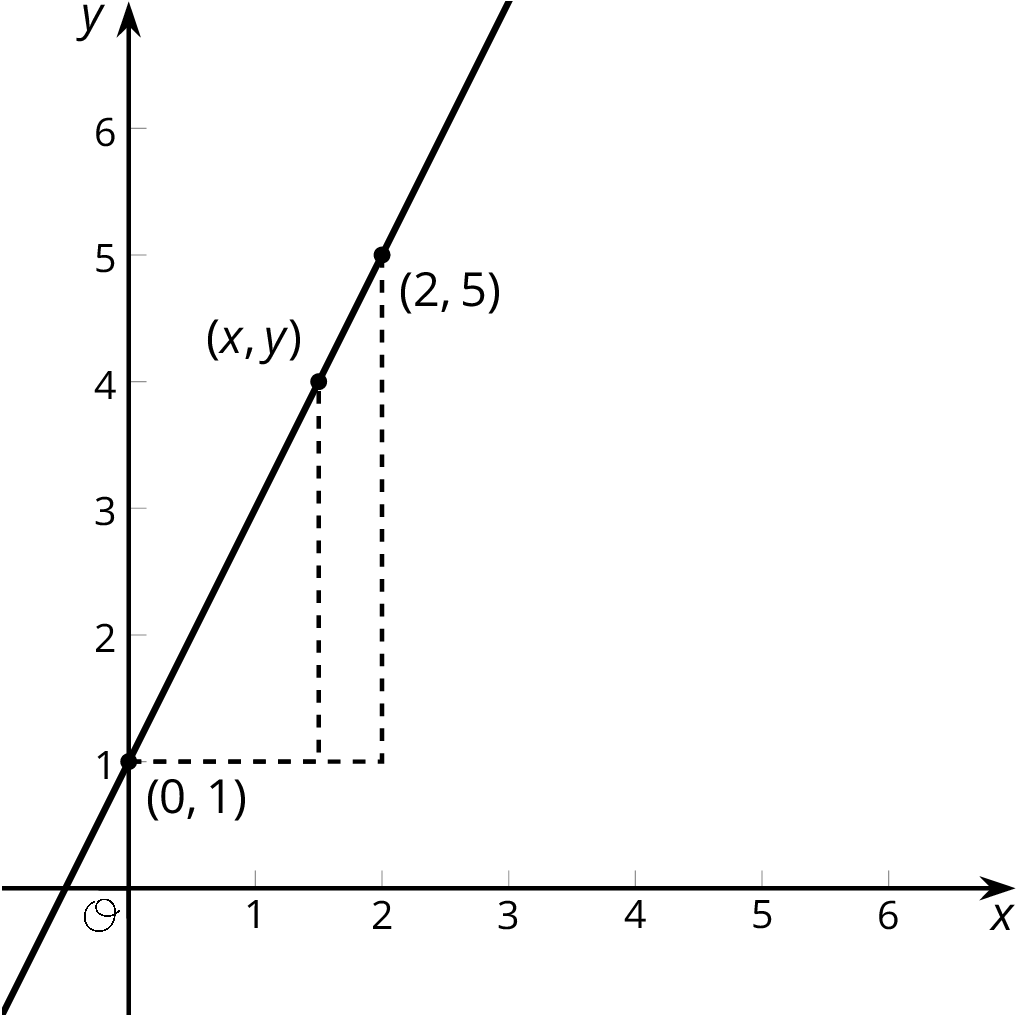 The slope triangle with vertices  and  gives a slope of . The slope triangle with vertices  and  gives a slope of . Since these slopes are the same,  is an equation for the line. So, if we want to check whether or not the point  lies on this line, we can check that . Since  is a solution to the equation, it is on the line!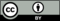 © CC BY Open Up Resources. Adaptations CC BY IM.